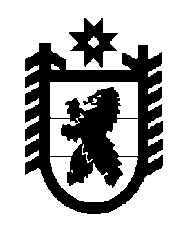 Российская Федерация Республика Карелия    РАСПОРЯЖЕНИЕГЛАВЫ РЕСПУБЛИКИ КАРЕЛИЯВ связи со стабилизацией погодных метеорологических условий, понижением температурного режима, снижением класса пожарной опасности отменить на территории Республики Карелия с 09.00 27 августа 2018 года режим повышенной готовности для органов управления и сил территориальной подсистемы единой государственной системы предупреждения и ликвидации чрезвычайных ситуаций Республики Карелия, введенный распоряжением Главы Республики Карелия 
от 18 июля 2018 года № 408-р.            ГлаваРеспублики Карелия                                                          А.О. Парфенчиковг. Петрозаводск27 августа 2018 года№ 495-р